Dental One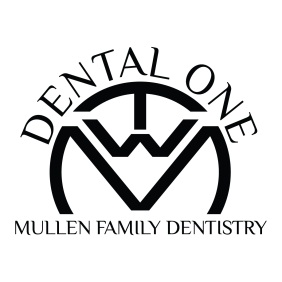 Dental Savings Plan ApplicationEffective Date:_____________Last Name:_____________________________First Name:__________________________MI:_________Home Address:____________________________________City______________State___Zipcode______Covered Plan Members:Traditional Plan 					Periodontal Maintenance Plan Initial Family Member - $365				Initial Family Member -$620Each Additional Family Member - $340			Each Additional Family Member - $595Payment MethodCheckCashDebit/Credit Card #_______________________________Exp Date_____________CVC________Care Credit #____________________________________Exp Date_____________CVC________By signing below, I acknowledge that I have read the brochure and understand the plan details and limitations.Signature____________________________________		Date____________________________		(Signature of plan holder)I authorize Dental One to charge my credit card each year upon my anniversary date to automatically renew my enrollment in the discount Plan. Dental One will notify me when the plan is renewed for my record. If I choose to discontinue participating in the discount plan, I will notify Dental One one month prior to my anniversary renewal date. Signature____________________________________		Date____________________________		(Signature of plan holder)*Annual fee is required at enrollment and is non-refundable. Dental One reserves the right to modify, change, or discontinue the In-office Dental Savings Plan, fees, term, and services at the company’s option upon written notice from Dental One prior to your Anniversary renewal date.NameBirth DateRelationshipPlan (circle one)   /     /Initial MemberTraditional/Periodontal   /     /Additional MemberTraditional/Periodontal   /     /Additional MemberTraditional/Periodontal   /     /Additional MemberTraditional/Periodontal   /     /Additional MemberTraditional/Periodontal   /     /Additional MemberTraditional/Periodontal